9. ročník – úkoly (25-29.1.2020)26.1. Úterý - Nezapomeňte v úterý odpadá online výuka z důvodu pedagogické rady!!25-26.1. Pondělí nebo úterý - Žákovské knížky doneste všichni během pondělí do krabice nebo v úterý v 8:00 na dvůr.28.1. Čtvrtek – 10:00 na školním dvoře vám bude předán výpis z vysvědčení. Nezapomeňte přijít opravdu všichni. Spolu s výpisem dostanete také přihlášky na střední školy a převzetí musíte vlastnoručně podepsat MatematikaZadání a úkoly z Matematiky budete dostávat každý den přes zadávání v Teams nebo během on-line hodin. .   Úkoly posíláte zpět nejlépe do Teams přiložíte do zadání. Ukončíme téma Funkce a začneme v 2. učebnici téma Kužel a Jehlan Pokračujeme III. Fází projektu  „Budování firmy“Úkoly: Budování firmy – máte zadané v teams – ocenit seznam „věcí“ potřebných k vaší vybrané firmě.Pro zjištění nejdůležitějších informací o úvěrech a hypotékách se podívejte na video, bude se vám lépe vybírat banka, od které budete volit úvěr nebo hypotéku (sledujte %, úrok, splátky, celkové zaplacenou částku a RPSN) NEZkreslená věda II: Finanční gramotnost - YouTubeZbytek úkolů stanovím na hodině, dle toho, jak vám to půjde.Dodržujte pravidla : 1) plňte termíny odevzdání 2) Úkoly odevzdávejte do zadání teams , 3) čtete hodnocení úkolů, co vám posílám v teams. 4) úkoly řešte sami, ať vidím, co je nutno ještě znovu vysvětlit.Český jazykMluvnice (2 hodiny)Samostatně budete procvičovat větné členy. Vypracujete v pracovním sešitě na straně 40 cvičení 8a)b), 41/9 a)b)c), 41/10, 41/11Literaturu a sloh tentokrát nezadávám. Načerpejte síly, další týden zase budeme více číst.Fyzika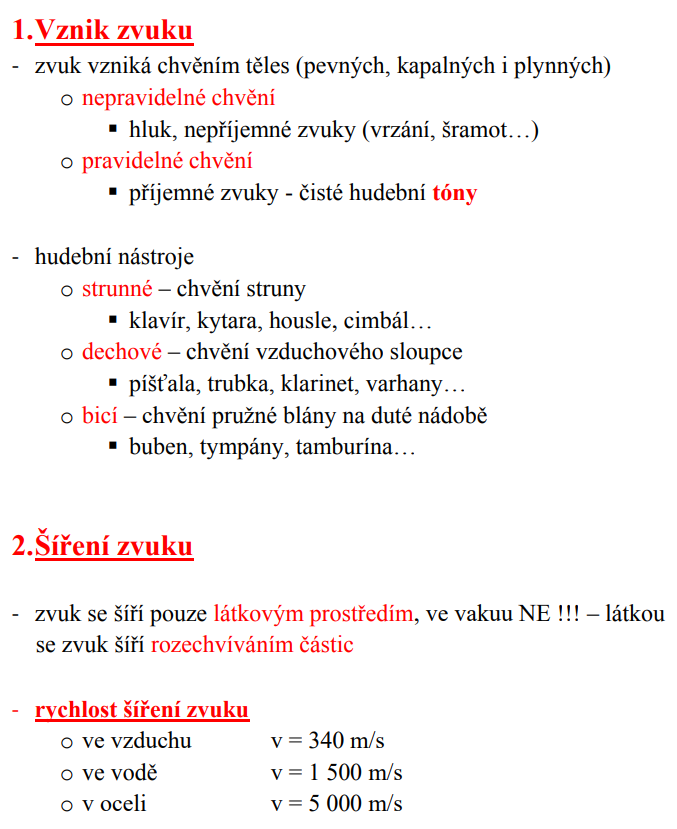 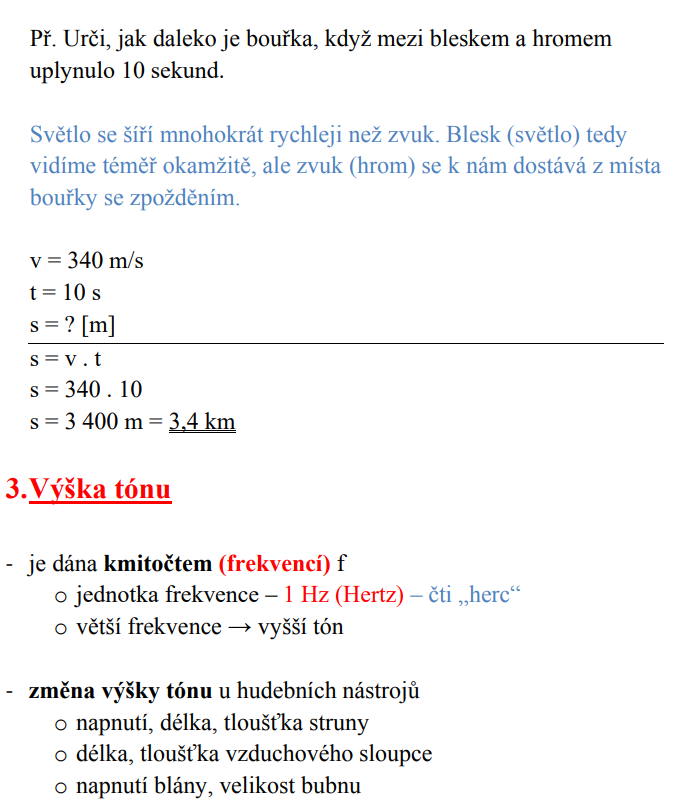 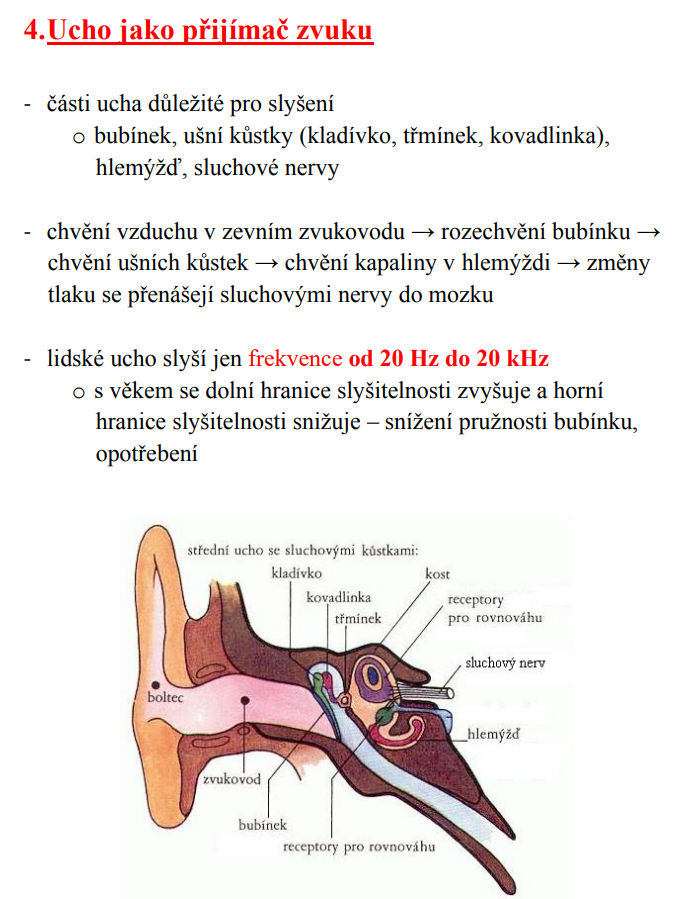 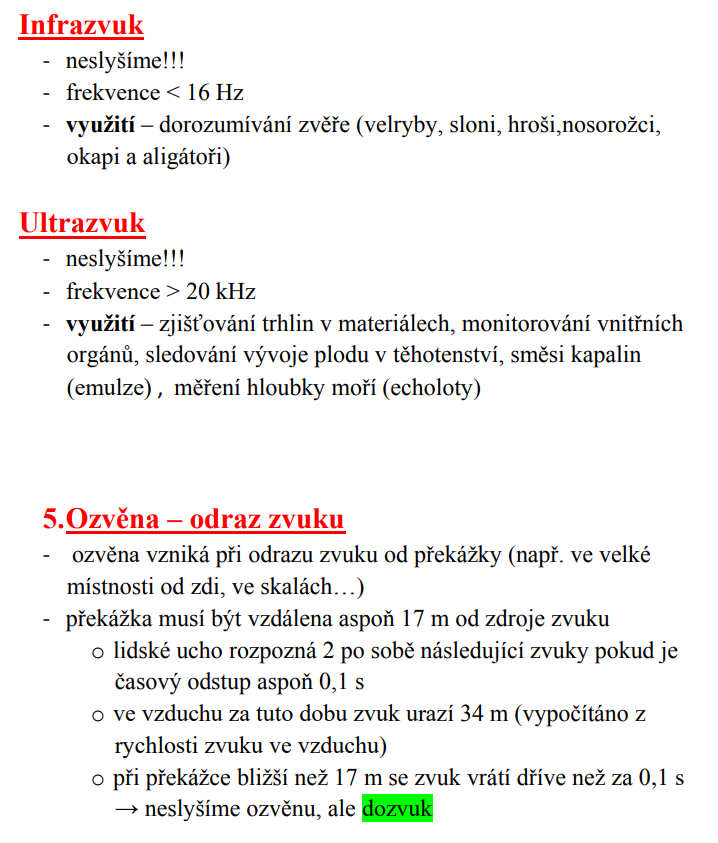 AngličtinaJanuary 25th We are going to look at verbs and their groups today. Also continue studying irregular verbs. V tomto videu si budete opakovat nepravidelná slovesa a jejich tvary. Opakujte nahlas!https://www.youtube.com/watch?v=MA3NFtLc22kJanuary 26th Let´s review past simple tense again. Pojďme se znovu podívat na minulý čas prostý. https://www.youtube.com/watch?v=EqyKSdza1AQhttps://www.youtube.com/watch?v=gZzKe1BC2XUSLEDUJTE PEČLIVĚ OBĚ VIDEA. SNAŽTE SE POROZUMĚT. ZKUSTE UDĚLAT TEST NA KONCI PRVNÍHO VIDEA.  OPAKUJTE NAHLAS. NENECHTE SE ODRADIT TÍM, ŽE VŠEMU NEROZUMÍTE. PřírodopisDomaZakreslete si prosím horninový cyklus – ze strany 43 – může být zjednodušený a upravený, nemusí obsahovat tolik textu.Nadpis HORNINY a podnadpis Horninový cyklus. Zapište si v bodech jak horninový cyklus probíhá.Doplnění zápisu (zapiš si pod horninový cyklus): Většina hornin v zemské kůře prošla horninovým cyklem vícekrát. Přesto existují horniny staré okolo 4 mld let (stáří Země 4,5 mld let), které tvoří např. jádra kontinentů. Zemská kůra (tvořená horninami) se neustále vyvíjí. V rámci zemského pláště a zemské kůry se přenáší materiál (roztavené horniny) i energie (teplo).Online – odpadá, ve čtvrtek předávání vysvědčení Zeměpis:DomaNa základě online hodiny si zapište typy chráněných území. Pracovat můžete s internetem nebo s učebnicí. Jedná se o stránky 42 a část strany 43.Zjistěte, jak jsou jednotlivé typy chráněných území charakterizovány a doplňte vždy alespoň dva příklady ke každému typu: NP, CHKO, NPR, PR, NPP, PP, biosférická rezervace UNESCO a lokality soustavy Natura 2000.Příklad: Národní parky (NP) – rozlehlá, velmi hodnotná území, málo pozměněná příroda, omezená hospodářská činnost, … atd, příkladem může být NP Šumava … OnlineKontrola úkolu „milovická ohrada“. Dokončení a shrnují bioty ČR, příklady alpských prvků v naší biotě,  ochrana přírody a úkoly během online výuky.Dějepis (2. vyučovací hodiny)Učebnice strana 54-57Zápis1. fáze 2. světové války - září 1939 - červen 19411. září 1939 přepadlo Německo Polsko Anglie a Francie vypověděly válku Německu, ale válečné operace nezahájilyroku 1940 obsadilo NěmeckoDánskoNorskozemě Beneluxu – Holandsko, Belgii, Lucemburskoútok na Franciiv červnu 1940 Francie poražena, kapituluječást Francie obsazena německou armádouv druhé části se souhlasem Německa vytvořena vláda v čele s Petainem1940 – letecká bitva o Velkou Britániicílem byla příprava na vyloděníukázka německé převahy ve vzduchuzničení hospodářského potencionáluzastrašování obyvatelstva1940, 1941 – útok Itálie a Německa na Řecko, Jugosláviiod listopadu 1940 do března 1941 se k Německu, Itálii, Japonsku připojilyMaďarskoRumunskoBulharsko1940 - pokus Itálie a Německa o získání britských kolonií v AfriceKontrolní otázkyCo je holocaust?Co si představíš pod pojmem mobilizace.Jak začala druhá světová válka a kdy to bylo?ChemieDobrý den deváťáci  v tomto týdnu bude výuka pouze distanční bez on-line výuky.
Budete tedy pracovat samostatně. Úkoly ke kontrole zatím nezasílejte, až po on-line výuce.
CHEMIE
učebnice str. 26 – 28  nastudujte si 
Zápis:
Elektrárny v ČR
- elektrárna je zařízení pro přeměnu různých druhů energie na energii elektrickou
1. Tepelné elektrárny
- palivem je hnědé uhlí nebo zemní plyn
- tepelné elektrárny dodávají asi 52% el. energie v ČR
- nevýhody: znečištění životního prostředí
zakreslete si do sešitu: Princip tepelné elektrárny
2. Jaderné elektrárny
- jako palivo se používá URAN
- výhoda: při provozu neznečišťují životní prostředí
- problémem je vznik a ukládání radioaktivního odpadu
- jaderné elektrárny dodávají 36 % el. energie v ČR

ÚKOL:
Podle mapy na str. 26 si vypište tepelné, jaderné a vodní elektrárny V ČRPodívejte se na následující video: - jedná se o video z nezkreslené vědy na téma Jaderné elektrárny
https://www.youtube.com/watch?v=2FGIeUDeZmk2. OBNOVITELNÉ ZDROJE ENERGIE
učebnice str. 27 – nastudujte si 
- jedná se o přírodní zdroje, které se částečně, nebo úplně obnovují
1. Sluneční energie
- ze Slunce získáváme energii pomocí fotovoltaických článků
- podíl na celkové výrobě el. energie v ČR je 2,4%
- nenáročná obsluha, vysoké pořizovací náklady, kolísavost slunečního záření
2. Energie větru
- jsou umístěny v místech s nejvýhodnějšími povětrnostními podmínkami
- podíl na celkové výrobě el. energie v ČR je 0,7 %
- neprodukují emise, nevytvářejí odpad, nezatěžují půdu, proměnlivost větru, hlučnost, estetická stránka v krajině
3. Energie vody
- vodní elektrárny jsou závislé na průtoku vody
- podíl na celkové výrobě el. energie v ČR je 4,6 %
- jsou bezodpadové a bezpečné
4. Biomasa
- biomasa je organická hmota (sláma, dřevo, zemědělské zbytky….)
- spalováním biomasy lze získat teplo a elektřinu
- nevýhodou je vznikající popel a emise
5. Geotermální energie
- z nitra Země vyvěrají horké prameny a pára
- tato energie Země se spotřebovává v geotermálních elektrárnách zejména ve vulkanických oblastech na Zemi – Island, Itálie, Nový ZélandNĚMECKÝ JAZYKPracovní sešit str. 59/3 
- doplňte slovesa ve správném tvaru

NOVÉ UČIVO:
- z učebnice str. 43 si zapište časování slovesa 
ein/laden – pozvat
GRAMATIKA
- řadové číslovky a datum narození
- zapište si zápis z pracovního sešitu vzadu v přehledu gramatického učiva str.III dole
Doplňte si!
Wann hast du Geburtstag?
Ich habe am ………………………Geburtstag.

Vypracujte v učebnici:
str.43/4a
- udělejte si poslech a vyplňte tabulku do školního sešitu (kdy má kdo narozeniny)
str.43/4b
- poté vypište jména těch, kteří budou zvát hosty
Na závěr si zopakujte slovní zásobu v pracovním sešitě:
Pracovní sešit str. 57/ 1aUžijte si pololetní prázdniny a prodloužený víkend.  Nováčková